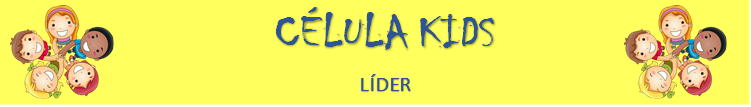 LOUVOR: Faça um louvor bem alegre. Pode ser usado um CD ou cantar espontaneamente.QUEBRA-GELO: Complete a frase: Amar é ________ (dê exemplos para as crianças: amar é dar presentes;  amar é dividir meu lanche; amar é emprestar meu lápis; amar é ensinar a lição; amar é pentear o cabelo da amiga; amar é ajudar meu amigo quando ele tem problema; amar é dar uma blusa para não sentir frio, etc).VERSÍCULO: “Ame o Senhor, o seu Deus de todo o seu coração, de toda a sua alma e de todo o seu entendimento.... E ame o seu próximo como a si mesmo” Mateus 22:37-39.Jesus ensina os dois Grandes MandamentosRESUMO:(antes de contar a história de hoje, prepare dois corações grandes, recortados de uma   cartolina, em um coração deve estar escrito “Ame a Deus” no outro “Ame ao seu Próximo”.)Um dia, Jesus estava no templo ensinando as pessoas que estavam ali reunidas. Um grupo de líderes religiosos começaram a fazer perguntas complicadas para tentar envergonhá-Lo, para que o povo não quisesse ouvir o que ensinava. Um dos homens perguntou a Jesus: "Mestre, qual é o grande mandamento?" Qual deles você acha que Jesus disse ser o mais importante?(Segure o coração que diz: "Ame a Deus".) Jesus respondeu-lhe:  "O mais importante é este: ‘Ouve, ó Israel, o Senhor, o nosso Deus, o Senhor é o único Senhor. Ame o Senhor, o seu Deus de todo o seu coração, de toda a sua alma, de todo o seu entendimento e de todas as suas forças’. Vocês sabem o que Jesus disse em seguida? (Segure o coração que diz: "Ame o seu próximo.") Ele disse: "O segundo é este: ‘Ame o seu próximo como a si mesmo’. Não existe mandamento maior do que estes". "Muito bem, mestre", disse o homem. "Estás certo ao dizeres que Deus é único e que não existe outro além dele. Amá-lo de todo o coração, de todo o entendimento e de todas as forças, e amar ao próximo como a si mesmo é mais importante do que todos os sacrifícios e ofertas". Vendo que ele tinha respondido sabiamente, Jesus lhe disse: "Você não está longe do Reino de Deus".Como vocês acham que podemos mostrar o nosso amor a Deus com todo o nosso coração, alma, mente e força? (Dê exemplos para as crianças como:  adorar, orar, ler a Bíblia, cantar louvores, trazer nossas ofertas, e agradecer por todas as bênçãos que recebemos...Dê tempo para que elas sugiram outras maneiras de mostrar o nosso amor a Deus). Agora, como você acha que poderíamos amar o nosso próximo? (Dê tempo para respostas.)  Aqui estão algumas coisas que vocês  podem não ter pensado:  tratá-los como queremos ser tratados, ser gentil e amável com eles, perdoar-lhes quando eles ferirem os nossos sentimentos, ajudar nos   momentos de dificuldade, ensinar uma lição que eles não conseguem aprender, etc. Bem, estes são os mandamentos que Jesus achava que eram os mais importantes. Não é fácil para obedecer aos mandamentos, não é? Precisamos da ajuda de Deus a cada dia. Vamos orar e pedir-lhe para nos ajudar a amar como ele nos ordenou.COMPARTILHANDO:O que devemos fazer (atitudes, palavras e ações) que demonstram amar a Deus? E o que uma pessoa pode fazer que demonstra amor ao próximo?ORAÇÃO: Querido Deus, nós queremos te agradecer porque o Senhor tem amado e cuidado de cada um de nós. Que possamos também amar ao Senhor em primeiro lugar e a todos aqueles que nos cercam! Em nome de Jesus, Amém!  OFERTA: Vamos ofertar com alegria.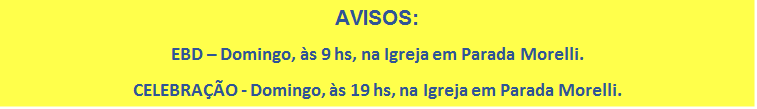 ATIVIDADE: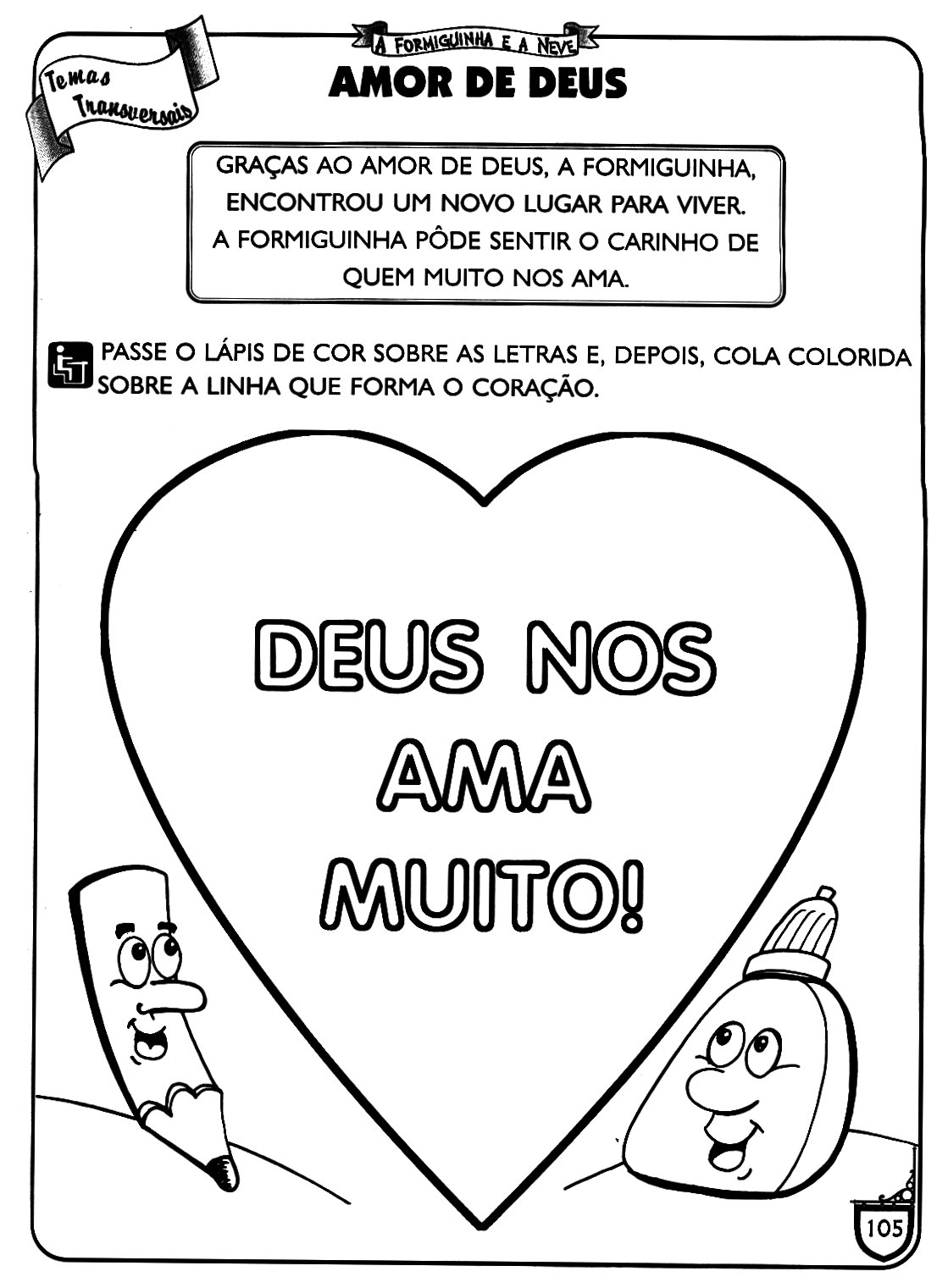 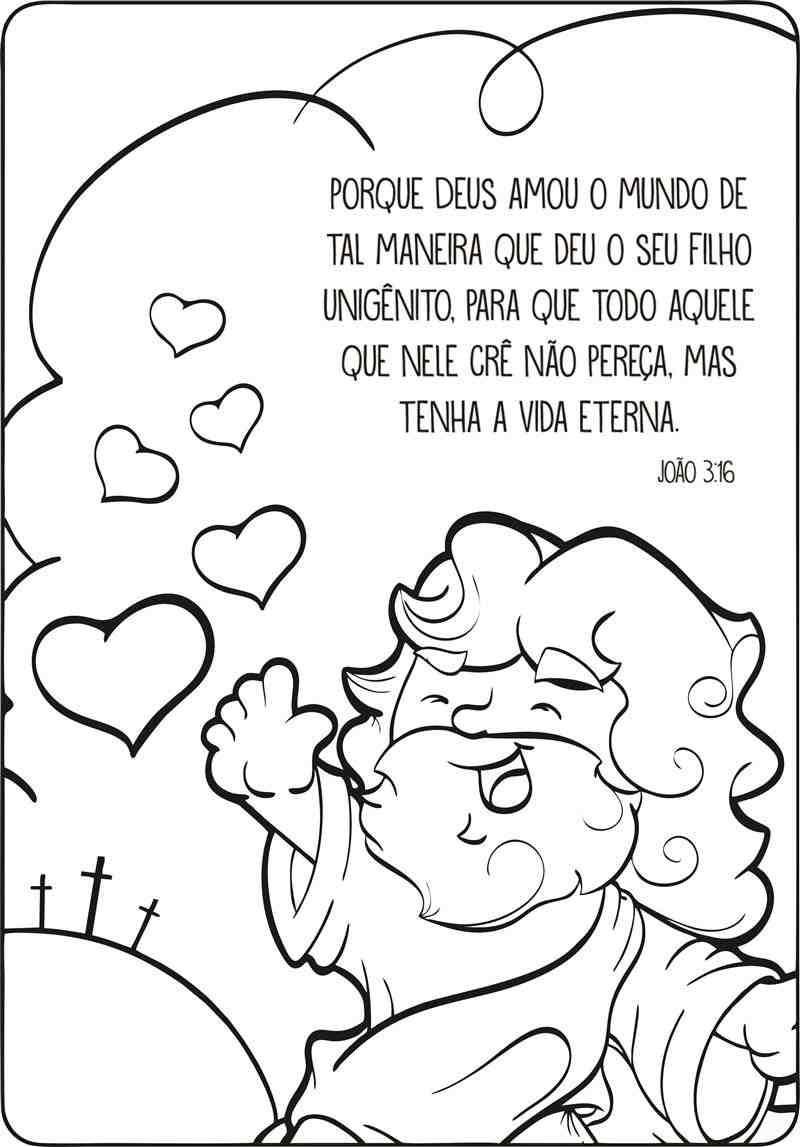 